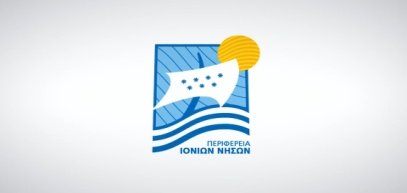 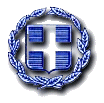 Ενημέρωση ενδιαφερομένων για συμμετοχή με την Περιφέρεια Ιονίων Νήσων στην 85η Διεθνή Έκθεση Θεσσαλονίκης 11 -19 Σεπτεμβρίου 2021ΠΕΡΙΦΕΡΕΙΑ ΙΟΝΙΩΝ ΝΗΣΩΝ, ΠΡΩΤΗ ΦΟΡΑ ΣΤΗΝ ΔΕΘ.Η Περιφέρεια Ιονίων Νήσων και το Περιφερειακό Ταμείο Ανάπτυξης Ιονίων Νήσων έχουν προβεί σε όλες τις απαραίτητες ενέργειες για την συμμετοχή της Περιφέρειάς μας στην 85η ΔΕΘ, η οποία θα πραγματοποιηθεί από 11 έως 19 Σεπτεμβρίου 2021 στο Εκθεσιακό Κέντρο της HELEXPO στη Θεσσαλονίκη. Η Διεθνής Έκθεση Θεσσαλονίκης (ΔΕΘ) αποτελεί το κορυφαίο και πολυδιάστατο εκθεσιακό γεγονός της χώρας που οργανώνεται ετησίως, με ιστορική συνέχεια και συνέπεια, από τις αρχές του προηγούμενου αιώνα. Ενδεικτικά στην προηγούμενη 84η ΔΕΘ 2019  είχαμε 264.000 επισκέπτες, 1.600 εκθέτες και 18 διεθνείς συμμετοχές.  Η διοργάνωση της 85ης ΔΕΘ, ειδικότερα μετά την περσινή της ακύρωση, είναι ιδιαίτερης σημασίας καθώς θα σηματοδοτήσει την επανεκκίνηση όλων των παραγωγικών κλάδων μετά από 14 και πλέον μήνες υπολειτουργίας λόγω του COVID19.Στόχος της Περιφέρειας με τη συμμετοχή της είναι κυρίως η ανάδειξη της ως μίας ανερχόμενης σύγχρονης Οικονομίας, στηριγμένης στον συνεχώς αναπτυσσόμενο κλάδο του Τουρισμού αλλά και στις μεταποιητικές επιχειρήσεις του Δευτερογενούς Τομέα, οι οποίες στηρίζονται κυρίως στον τοπικό Πρωτογενή Τομέα, στην ανάδειξη της πολιτιστικής κληρονομιάς, την ενθάρρυνση της σύγχρονης δημιουργίας και στην ανάπτυξη καινοτόμων υπηρεσιών στην αγορά, σε συνεργασία με το Ιόνιο Πανεπιστήμιο. Η Περιφέρεια Ιονίων Νήσων παράλληλα στηρίζει την επιχειρηματικότητα επενδύοντας σε υποδομές που αναδεικνύουν και δίνουν υπεραξία στο συνολικό παραγόμενο οικονομικό αποτέλεσμα,  προϊόντων και υπηρεσιών.Συμμετοχή στην ΔΕΘΓια τη συμμετοχή στην έκθεση, η Περιφέρεια Ιονίων Νήσων και το ΠΤΑ Ι.Ν. έχουν προβεί σε ενοικίαση ειδικά διαμορφωμένου χώρου, με ειδικής κατασκευής και ιδιαίτερης αισθητικής περίπτερο, το οποίο καλύπτει πλήρως τις ανάγκες προβολής των εκθεμάτων της Περιφέρειάς μας.Προκειμένου να επιτευχθεί η καλύτερη δυνατή οργάνωση και συμμετοχή της Περιφέρειας Ι.Ν. στη συγκεκριμένη έκθεση, παρακαλούνται οι ενδιαφερόμενες επιχειρήσεις που θα επιθυμούσαν να προβάλουν τα προϊόντα τους μέσα από το ενιαία διαμορφωμένο περίπτερο, να αποστείλουν συμπληρωμένη τη συνημμένη δήλωση συμμετοχής στα email: ypsilantis@pin.gov.gr & Ionian.agro@gmail.com μέχρι την Παρασκευή 20 Αυγούστου 2021. Σημειώνεται ότι η 85η ΔΕΘ θα είναι η πρώτη Covid Free έκθεση της Ευρώπης που θα στείλει το μήνυμα του σεβασμού της δημόσιας υγείας και της ασφάλειας, παράλληλα με την εκθεσιακή δραστηριότητα.Οι επιχειρήσεις  θα συμμετέχουν ΔΩΡΕΑΝ αλλά, θα πρέπει να έχουν διασφαλισμένη φυσική παρουσία για την προβολή των προϊόντων τους καθ’ όλη τη διάρκεια της έκθεσης. Τα έξοδα διαμονής, διατροφής και αποστολής προϊόντων επιβαρύνουν τον εκάστοτε συμμετέχοντα. Τονίζεται ότι η έκθεση δεν έχει εμπορικό χαρακτήρα.Παραμένουμε στη διάθεσή σας για οποιαδήποτε πληροφορία ή διευκρίνιση.